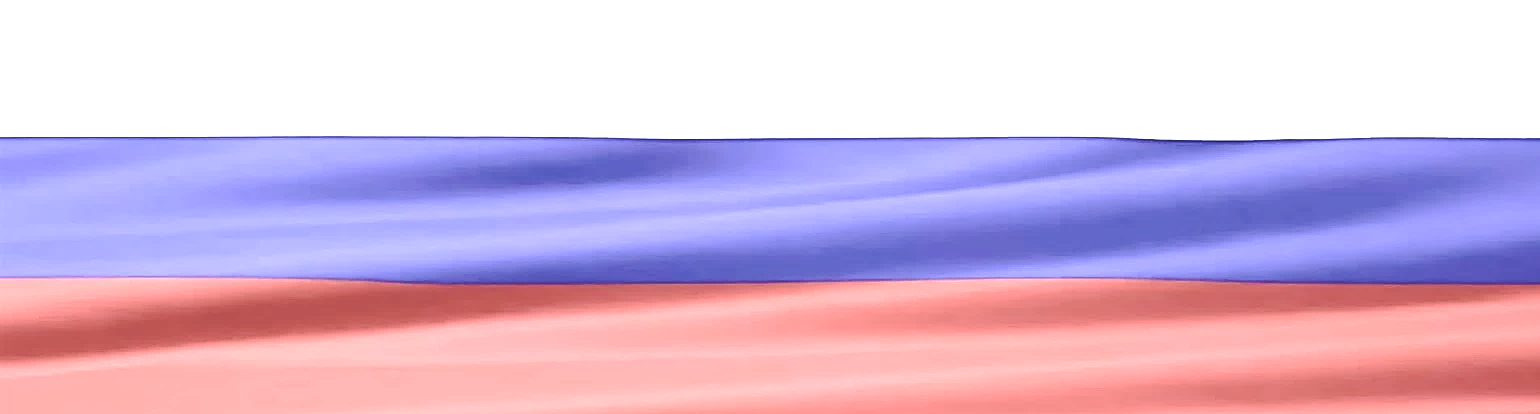 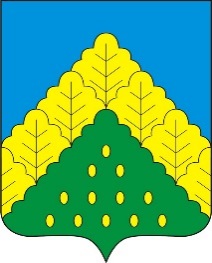 ПОСТАНОВЛЕНИЕ АДМИНИСТРАЦИИ КОМСОМОЛЬСКОГО МУНИЦИПАЛЬНОГО ОКРУГА ОТ 25.03.2024 г. № 275«О внесении изменений в постановление администрации Комсомольского муниципального округа Чувашской Республики от 20 февраля 2023 г. № 144 «О создании межведомственной комиссии о признании помещения жилым помещением, жилого помещения непригодным для проживания, многоквартирного дома аварийным и подлежащим сносу или реконструкции»Администрация Комсомольского муниципального округа Чувашской Республики п о с т а н о в л я е т:1. Внести в положение о межведомственной комиссии о признании помещения жилым помещением, жилого помещения непригодным для проживания, многоквартирного дома аварийным и подлежащим сносу или реконструкции, действующей на территории Комсомольского муниципального округа Чувашской Республики, утвержденное постановлением администрации Комсомольского муниципального округа Чувашской Республики от 20.02.2023 № 144 (далее – Постановление от 20.02.2023 № 144) (с изменениями, внесенными постановлением администрации Комсомольского муниципального округа Чувашской Республики от 9 января 2024 г. № 04), следующие изменения.Подпункт «б» пункта 5.8 Постановления от 20.02.2023 № 144 изложить в следующей редакции:«б) копии правоустанавливающих документов на жилое помещение, право на которое не зарегистрировано в Едином государственном реестре прав на недвижимое имущество и сделок с ним;».2. Настоящее постановление вступает в силу со дня его официального опубликования.Глава Комсомольского муниципального округа                                                                                                                                                       Н.Н. Раськинпост. № 275 от 25.03.2024гПОСТАНОВЛЕНИЕ АДМИНИСТРАЦИИ КОМСОМОЛЬСКОГО МУНИЦИПАЛЬНОГО ОКРУГА ОТ 25.03.2024 г. № 276«О внесении изменений в постановление администрации Комсомольского муниципального округа №365 от 19.04.2023 г. «Об утверждении   краткосрочного плана реализации «Республиканской программы капитального ремонта общего имущества в многоквартирных домах, расположенных на территории     Чувашской Республики, на 2014-2043 годы» на 2024-2026 годы в Комсомольском муниципальном округе»Администрация Комсомольского муниципального округа Чувашской Республики  п о с т а н о в л я е т:Внести в постановление администрации Комсомольского муниципального округа Чувашской Республики от 19.04.2023 №365 «Об утверждении   краткосрочного плана реализации «Республиканской программы капитального ремонта общего имущества в многоквартирных домах, расположенных на территории Чувашской Республики, на 2014-2043 годы» на 2024-2026 годы в Комсомольском муниципальном округе» (с учетом изменений, внесенных постановлением администрации муниципального округа от 08.02.2024 г. №98) следующие изменения:Таблицы №1, №2 и №3 перечня многоквартирных домов, расположенных на территории Комсомольского муниципального округа Чувашской Республики, в отношении которых в 2024-2026 годах планируется проведение капитального ремонта общего имущества, изложить в редакции согласно таблицам №1, №2 и №3 приложения к настоящему постановлению соответственно.Настоящее постановление вступает в силу после дня его подписания.Глава Комсомольского муниципального округа                                                                                                                                                       Н.Н. Раськинпост. № 276 от 25.03.2024гПОДРОБНЕЕ с документом можно ознакомиться на сайте администрации Комсомольского муниципального округа Чувашской Республики по адресу: https://komsml.cap.ru/doc/laws/«ВЕСТНИК КОМСОМОЛЬСКОГО МУНИЦИПАЛЬНОГО ОКРУГА»№ 19 от 25 марта 2024 годаУчредитель:Собрание депутатов Комсомольского муниципального округа Чувашской Республики и администрации Комсомольского муниципального округаЧувашской РеспубликиАдрес:429140, с. Комсомольское, ул. Заводская, д. 57Официальная электронная версияОтв. за выпуск:Ведущий специалист-эксперт по взаимодействию с СД и делопроизводствуБахмутова М.А.